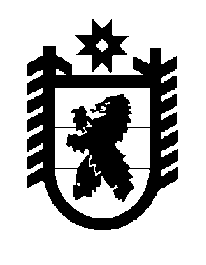 Российская Федерация Республика Карелия    ПРАВИТЕЛЬСТВО РЕСПУБЛИКИ КАРЕЛИЯПОСТАНОВЛЕНИЕот  15 февраля 2016 года № 48-Пг. Петрозаводск Об утверждении Порядка использования средств бюджета Республики Карелия, зарезервированных в составе утвержденных бюджетных ассигнованийВ соответствии со статьей 217 Бюджетного кодекса Российской Федерации Правительство Республики Карелия п о с т а н о в л я е т:1. Утвердить прилагаемый Порядок использования средств бюджета Республики Карелия, зарезервированных в составе утвержденных бюджетных ассигнований.2. Действие настоящего постановления распространяется на правоотношения, возникшие с 1 января 2016 года.           Глава Республики  Карелия                       			      	        А.П. ХудилайненПорядокиспользования средств бюджета Республики Карелия, зарезервированных в составе утвержденных бюджетных ассигнований1. Настоящий Порядок определяет правила принятия решений об использовании (перераспределении) средств бюджета Республики Карелия, зарезервированных в составе утвержденных бюджетных ассигнований, за исключением средств резервного фонда Правительства Республики Карелия, резервного фонда Правительства Республики Карелия для ликвидации чрезвычайных ситуаций, зарезервированных средств на софинансирование федеральных проектов и программ и зарезервированных средств на реализацию мероприятий в сфере занятости населения.  2. Использование (перераспределение) средств, зарезервированных в составе утвержденных бюджетных ассигнований, на реализацию мероприятий в области выставочно-ярмарочной деятельности и на прием иностранных делегаций осуществляется на основании правового акта Правительства Республики Карелия (далее – правовой акт).3. Проекты правовых актов об использовании (перераспределении) средств, устанавливающие размер выделяемых средств бюджета Республики Карелия, цели их использования, главного распорядителя и получателя средств бюджета Республики Карелия, разрабатываются исполнительными органами государственной власти Республики Карелия – ответственными исполнителями соответствующих мероприятий.4. К пояснительной записке к проекту правового акта об использовании (перераспределении) средств, зарезервированных в составе утвержденных бюджетных ассигнований, прилагаются документы, обосновывающие размер средств, которые предлагается перераспределить, подтвержденный расчетами.____________Утвержден постановлением Правительства Республики Карелия от  15 февраля 2016 года № 48-П